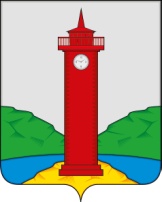 РОССИЙСКАЯ ФЕДЕРАЦИЯ
САМАРСКАЯ ОБЛАСТЬМУНИЦИПАЛЬНЫЙ РАЙОН ВолжскийСОБРАНИЕ ПРЕДСТАВИТЕЛЕЙ СЕЛЬСКОГО ПОСЕЛЕНИЯКурумочтретьего созываРЕШЕНИЕ«28» декабря 2016 года                                                                          № 85/23Об одобрении проекта соглашения между Администрацией сельского поселения Курумоч муниципального района Волжский Самарской области и Администрацией муниципального района Волжский Самарской области о передаче осуществления части полномочий по решению вопросов местного значения поселения в сфере градостроительной деятельности в 2017 годуВ соответствии с Бюджетным кодексом Российской Федерации, частью 4 статьи 15 Федерального закона от 06.10.2003 № 131-ФЗ «Об общих принципах организации местного самоуправления в Российской Федерации», руководствуясь Уставом сельского поселения Курумоч муниципального района Волжский Самарской области, Собрание представителей сельского поселения Курумоч муниципального района Волжский Самарской области решило:1.  Одобрить проект соглашения между Администрацией сельского поселения Курумоч муниципального района Волжский Самарской области и Администрацией муниципального района Волжский Самарской области о передаче осуществления части полномочий по решению вопросов местного значения поселения в сфере градостроительной деятельности (прилагается).2.  Установить, что реализация соглашения, указанного в пункте 1 настоящего решения, будет осуществляться за счет финансового обеспечения в виде межбюджетного трансферта из бюджета сельского поселения Курумоч муниципального района Волжский Самарской области в бюджет муниципального района Волжский Самарской области.3.  Официально опубликовать настоящее решение в газете «Вести сельского поселения Курумоч».4.  Настоящее решение вступает в силу со дня его официального опубликования.Глава сельского поселения Курумочмуниципального района ВолжскийСамарской области							О.Л. КатынскийПредседатель Собрания представителейсельского поселения Курумочмуниципального района ВолжскийСамарской области							Л.В. БогословскаяПриложение к решению Собрания представителейсельского поселения Курумоч муниципального района Волжский Самарской области от ___________ № ______Соглашениемежду Администрацией сельского поселения Курумоч муниципального района Волжский Самарской области и Администрацией муниципального района Волжский Самарской области о передаче осуществления части полномочий по решению вопросов местного значения поселений в сфере градостроительной деятельности в 2017 годуг. Самара                	                                                                         «___»____________ 2016 г.Администрация сельского поселения Курумоч муниципального района Волжский Самарской области (далее – Администрация поселения), в лице Главы сельского поселения Курумоч муниципального района Волжский Самарской области Катынского Олега Лукьяновича, действующего на основании Устава сельского поселения Курумоч и решения Собрания представителей сельского поселения Курумоч от ____________ № _____, с одной стороны, иАдминистрация муниципального района Волжский Самарской области (далее – Администрация муниципального района), в лице и.о. Главы муниципального района Волжский Самарской области Маслова Андрея Александровича, действующего на основании Устава муниципального района Волжский Самарской области, распоряжения Администрации муниципального района Волжский Самарской области от ___________ № ___________ и решения Собрания представителей муниципального района Волжский Самарской области от 20.12.2016  № 120/20, с другой стороны, в соответствии с частью 4 статьи 15 Федерального закона от 06.10.2003 № 131-ФЗ «Об общих принципах организации местного самоуправления в Российской Федерации», заключили настоящее Соглашение о нижеследующем:Статья 1. Предмет соглашения.1.1.  Предметом настоящего Соглашения является передача Администрацией поселения осуществления части своих полномочий по решению вопроса местного значения, предусмотренного пунктом 20 части 1 статьи 14 Федерального закона от 06.10.2003 № 131-ФЗ «Об общих принципах организации местного самоуправления в Российской Федерации» в 2017 году, а именно полномочий по:-  подготовке генерального плана поселения, правил землепользования и застройки поселения, а также проектов изменений в указанные документы;-  проверке документации по планировке территории, разработанной на основании решения органа местного самоуправления поселения, на соответствие требованиям, установленным частью 10 статьи 45 Градостроительного кодекса Российской Федерации, а также принятию соответствующего решения о направлении документации по планировке территории главе поселения или об отклонении такой документации и о направлении ее на доработку;-  принятию решения об утверждении документации по планировке территории или об отклонении такой документации и о направлении ее в орган местного самоуправления на доработку, в случае когда принятие соответствующего решения относится к компетенции органов местного самоуправления поселения в соответствии с Градостроительным кодексом Российской Федерации;-  подготовке, утверждению и выдаче градостроительных планов земельных участков;-  предоставлению разрешений на условно разрешенный вид использования земельного участка или объекта капитального строительства;-  предоставлению разрешений на отклонение от предельных параметров разрешенного строительства, реконструкции объектов капитального строительства.Статья 2. Финансовое обеспечение переданного полномочия.2.1.  Переданные настоящим Соглашением полномочия осуществляются за счет межбюджетных трансфертов, предоставляемых из бюджета поселения в бюджет муниципального района, в пределах перечисленных денежных средств.2.2.  Ежегодный объем указанных в пункте 2.1 настоящей статьи межбюджетных трансфертов, предусматривается в решении Собрания представителей сельского поселения о бюджете на 2017 финансовый год.2.3.  Стороны определили объем межбюджетных трансфертов, необходимых для осуществления переданных полномочий, в размере 200 000 рублей (двести тысяч рублей).2.4.  Межбюджетные трансферты перечисляются не позднее 25-го декабря 2017 года, носят целевой характер и используются Администрацией муниципального района в соответствии с бюджетным законодательством Российской Федерации.Статья 3. Права и обязанности сторон.3.1.  Во исполнение настоящего Соглашения Администрация поселения обеспечивает своевременное перечисление в бюджет муниципального района межбюджетных трансфертов, необходимых для осуществления переданных полномочий, в размере и порядке, установленных статьей 2 настоящего Соглашения.3.2.  Во исполнение настоящего Соглашения Администрация муниципального района:а)  принимает на себя полномочия указанные в статье 1 настоящего Соглашения и самостоятельно определяет формы и методы их осуществления в соответствии с Федеральным законом от 06.10.2003 № 131-ФЗ «Об общих принципах организации местного самоуправления в Российской Федерации» и настоящим Соглашением в пределах выделенных на эти цели финансовых средств;б)  обеспечивает учет интересов сельского поселения и населения сельского поселения по вопросам, определенным в статье 1 настоящего Соглашения.3.3.  Администрация муниципального района во исполнение настоящего соглашения вправе принимать муниципальные правовые акты по вопросам, указанным в статье 1 настоящего соглашения, в порядке и случаях, предусмотренных действующим законодательством.Статья 4. Срок действия, основания и порядокпрекращения действия Соглашения.4.1.  Настоящее Соглашение вступает в силу с 01.01.2017 года и действует по 31.12.2017 года.4.2.  Действие настоящего Соглашения может быть прекращено досрочно по следующим основаниям:1)  по соглашению сторон; 2)  если осуществление полномочий становится невозможным, либо при сложившихся условиях эти полномочия могут быть наиболее эффективно осуществлены Администрацией поселения самостоятельно;3)  в одностороннем порядке без обращения в суд в случае изменения действующего законодательства Российской Федерации, в связи с которым реализация переданных полномочий становится невозможной.4.3.  Уведомление о расторжении настоящего Соглашения в одностороннем порядке направляется второй Стороне в письменном виде не менее чем за 2 месяца.4.4.  Настоящее Соглашение может быть расторгнуто одной из Сторон в одностороннем порядке, в случаях существенного нарушения условий настоящего Соглашения. Факты нарушения должны быть установлены в судебном порядке.Статья 5. Изменение условий Соглашения.5.1.  Изменение условий настоящего Соглашения осуществляется по взаимному согласию Сторон путем заключения дополнительного соглашения и внесения изменений и дополнений в Соглашение.5.2.  Основанием изменения и (или) дополнения Соглашения является изменение и (или) дополнение Федерального закона от 06.10.2003 № 131-ФЗ «Об общих принципах организации местного самоуправления в Российской Федерации», а также иных нормативных актов в части, касающейся, в частности, порядка заключения соглашений и передачи осуществления полномочий, решения вопросов местного значения, а также иных вопросов, связанных с настоящим Соглашением.Статья 6. Урегулирование споров.6.1.  Споры, которые могут возникнуть при исполнении условий настоящего Соглашения, Стороны будут стремиться разрешать в порядке досудебного разбирательства путем переговоров, обмена письмами и другими способами.6.2.  При не достижении взаимоприемлемого решения Стороны вправе передать спорный вопрос на разрешение в суд.6.3.  По всем вопросам, не урегулированным настоящим Соглашением, Стороны руководствуются нормами и положениями действующего законодательства Российской Федерации.Статья 7. Ответственность сторон.7.1.  Стороны несут ответственность за ненадлежащее исполнение обязанностей, предусмотренных Соглашением в соответствии с действующим законодательством Российской Федерации. В случае неисполнения Соглашения стороны несут ответственность, в соответствии с законодательством Российской Федерации.7.2.  Администрация муниципального района несет ответственность за осуществление переданных ей полномочий в той мере, в какой эти полномочия обеспечены финансовыми средствами.7.3.  Ответственность Администрации муниципального района наступает, если неисполнение (ненадлежащее исполнение) обязательств не вызвано неисполнением Администрацией поселения своих полномочий, в том числе по представлению Администрации муниципального района необходимой информации, документов и разъяснений.7.4.  В случае не перечисления Администрацией поселения финансовых средств из бюджета сельского поселения в бюджет муниципального района Администрация муниципального района вправе приостановить осуществление полномочий.7.5.  Стороны не несут ответственность по своим обязательствам, если:1)  в период действия настоящего Соглашения произошли изменения в действующем законодательстве Российской Федерации, делающие невозможным их выполнение;2)  невыполнение явилось следствием обстоятельств непреодолимой силы.7.6.  Сторона, для которой возникли условия невозможности выполнения обязательств по настоящему Соглашению, обязана немедленно известить другую сторону о наступлении и прекращении вышеуказанных обстоятельств.7.7.  Надлежащим подтверждением наличия вышеуказанных обстоятельств и их продолжительности будут служить документы Администрации муниципального района и Администрации поселения, а также соответствующих органов государственной власти.7.8.  Установление факта ненадлежащего осуществления Администрацией муниципального района переданных ей полномочий является основанием для одностороннего расторжения настоящего Соглашения. Статья 8. Заключительные положения.8.1.  В случае изменения реквизитов сторон настоящего Соглашения последние обязаны в пятидневный срок уведомить об этом друг друга в письменной форме.8.2.  Настоящее Соглашение подготовлено на 5 листах в двух экземплярах, по одному для каждой из Сторон, имеющих равную юридическую силу.Подписи сторон:И.о. Главы муниципального районаВолжский Самарской областиГлава сельского поселения Курумоч муниципального района Волжский Самарской области__________________ /А.А. Маслов/_________________/О.Л. Катынский/